HADMEDICA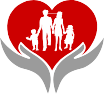 03-044 Warszawa,  ul. Płochocińska 111,  tel: 22 452 40 55,  email: recepcja@hadmedica.plUpoważnienie rodzica na wizyty dziecka z opiekunem Ja ……………………………………………………………………………………….. nr PESEL  ………………………………………………………legitymująca/y się: dowodem osobistym/innym dokumentem tożsamościseria: …………………. nr: …………………………….jako opiekun prawny: ………………………………………………………………………………………….upoważniam Pana/Panią …………………………………………………………. legitymującego/ą się: dowodem osobistym/innym dokumentem tożsamościseria: …………………….. nr: ……………………………….na wizyty lekarskie z moim dzieckiem w Przychodni Lekarskiej HADMEDICA………………………………………………..( Data i czytelny podpis rodzica )